実習総括実習記録８号紙	学籍番号　　　　　氏名実習目標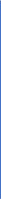 実習指導者コメント	　　　　　　　　　　担当教員コメント